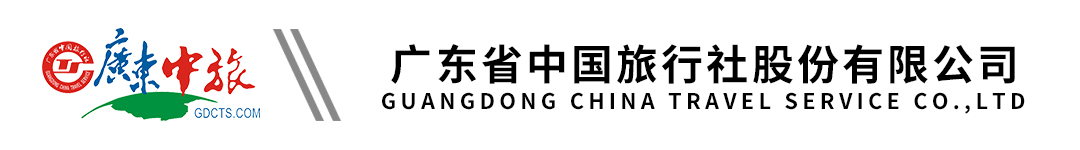 【深度涠洲】广西动车4天丨“中国最美海岛”涠洲岛丨鳄鱼山火山公园丨石螺口海滩丨盛塘天主教堂丨梦幻五彩滩丨滴水丹屏日落丨北海银滩丨侨港风情街丨海鲜大咖宴行程单行程安排费用说明自费点其他说明产品编号ZM-20240320-D2出发地广州市目的地北海市行程天数4去程交通动车返程交通动车参考航班无无无无无产品亮点【360°玩转中国最美海岛•资深臻选浪漫阳光之旅】【360°玩转中国最美海岛•资深臻选浪漫阳光之旅】【360°玩转中国最美海岛•资深臻选浪漫阳光之旅】【360°玩转中国最美海岛•资深臻选浪漫阳光之旅】【360°玩转中国最美海岛•资深臻选浪漫阳光之旅】天数行程详情用餐住宿D1广州--北海早餐：X     午餐：X     晚餐：X   北海D2北海--涠洲岛早餐：√     午餐：√     晚餐：X   涠洲岛D3涠洲岛早餐：√     午餐：X     晚餐：X   涠洲岛D4涠洲岛--北海--广州早餐：√     午餐：X     晚餐：X   无费用包含1、交通：广州往返程动车二等票，报名时请提供身份证复印件。火车票均为系统随机出票，故无法指定连座或指定同一车厢，敬请见谅！1、交通：广州往返程动车二等票，报名时请提供身份证复印件。火车票均为系统随机出票，故无法指定连座或指定同一车厢，敬请见谅！1、交通：广州往返程动车二等票，报名时请提供身份证复印件。火车票均为系统随机出票，故无法指定连座或指定同一车厢，敬请见谅！费用不包含1、合同未约定由组团社支付的费用（包括行程以外非合同约定活动项目所需的费用、游览过程中缆车索道游船费、自由活动期间发生的费用等）。1、合同未约定由组团社支付的费用（包括行程以外非合同约定活动项目所需的费用、游览过程中缆车索道游船费、自由活动期间发生的费用等）。1、合同未约定由组团社支付的费用（包括行程以外非合同约定活动项目所需的费用、游览过程中缆车索道游船费、自由活动期间发生的费用等）。项目类型描述停留时间参考价格涠洲岛上岛费+2日游（打卡八大景观）+北海海鲜大咖宴【必消】涠洲岛上岛费+2日游（打卡八大景观）+北海海鲜大咖宴=299元，1.2-1.4小孩180元，1.2以下小孩100元，无额外老人优惠¥(人民币) 299.00预订须知一、报名参团须知，请认真阅读，并无异议后于指定位置签名确认：温馨提示1.出游以运动装束为宜，本线路早晚温差较大，建议携带相应衣物，备好雨具。